Консультация для родителейКак устроить ребёнку праздник.
Любой  праздник, который Вы создаете для ребенка, должен быть построен на игре. Именно с помощью игры малыш начинает осваивать жизненные процессы. Он улыбается склонившейся над ним бабушке, которая поет колыбельную, реагирует на бряцанье погремушек, хватает ручками мамины волосы, которые тоже воспринимает как объект игры. Именно с помощью игры у ребенка расширяется кругозор.Очень важно, чтобы в подготовке к семейному празднику по возможности принимали участие все члены семьи. Таким образом, ребенок научится осознавать единство семьи. Обязательно найдите какую-нибудь несложную, но интересную работу для малыша.Очень часто семейные праздники ограничиваются празднованием Нового года, 8 марта и Дней рождения членов семьи. Ребенку положительные эмоции необходимы гораздо чаще, чем 3-5 раз в году. Придумайте собственный праздник. Возможно, даже, у Вас уже существует какая-либо знаменательная дата, которой Вы просто не придавали значения. Почему бы, например, не отпраздновать день Зубной феи – день, когда у малыша выпадает первый молочный зуб? Обычно, в связи с этим ребенок чувствует дискомфорт. Но если обыграть это как сказочное событие, которое наверняка принесет ему удачу (в виде Ваших подарков, например) – он быстро забудет о неприятностях.
          Если Ваш ребенок чем-то увлекается (машинками, динозаврами и т.д.), придумайте праздник, связанный с таким увлечением. Например, пусть он пригласит друзей на ралли, которое Вы устроите в большой комнате квартиры или на спектакль о динозаврах, подготовленный Вашей семьей. После чего предложите детям угощения.
          В общем, все зависит только от Вашей фантазии. Дарите своим детям яркие впечатления. Делайте все для того, чтобы Вашему малышу было интересно.  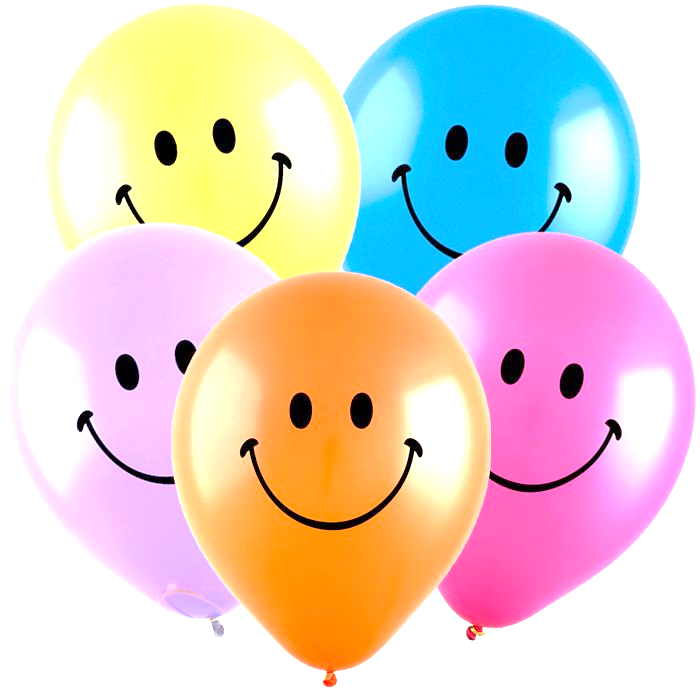 Организовать детский праздник не так уж сложно. Немного выдумки, терпения и искусства. Ведь ничто так не греет душу, как улыбка Вашего ребенка.